18. Świat islamu. Ekspansja Arabów 						ZAKRES PODSTAWOWYImię i nazwisko ……………………………………………………………………	klasa…………	Grupa A1. Wyjaśnij pojęcia.hidżra – ………………………………………………………………………………………………………………………muezzin – ……………………………………………………………………………………….……………………………minaret – ……………………………………………………………………………………………………………………2. Dopisz wydarzenia do podanych dat.632 r. – ………………………………………………………………………………………………………………………711 r. – ………………………………………………………………………………………………………………………3. Ustal, czy poniższe zdania są prawdziwe czy fałszywe. Wpisz do tabeli litery P lub F.4. Podstawą islamu jest pięć filarów. Wymień dowolne trzy z nich.………………………………………………………………………………………………………………………………………………………………………………………………………………………………………………………………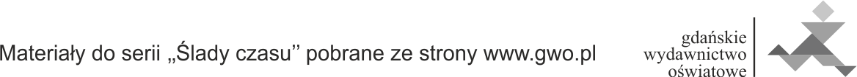 Imię i nazwisko ……………………………………………………………………	klasa…………	Grupa B1. Wyjaśnij pojęcia.kalif – ………………………………………………………………………………………………………………………mufti – ………………………………………………………………………………………………………………………umma – ………………………………………………………………………………………………………………………2. Dopisz wydarzenia do podanych dat.622 r. – …………………………………………………………………………………………732 r. – …………………………………………………………………………………………3. Ustal, czy poniższe zdania są prawdziwe czy fałszywe. Wpisz do tabeli litery P lub F.4. Podstawą islamu jest pięć filarów. Wymień dowolne trzy z nich.………………………………………………………………………………………………………………………………………………………………………………………………………………………………………………………………18. Świat islamu. Ekspansja ArabówZakres podstawowy. Model odpowiedziW IX w. Arabowie dotarli do granic z Chinami. Najsłynniejszym arabskim medykiem był Awicenna.Arabeski to rozbudowane dekoracje z motywami roślinnymi.Rodzinnym miastem Mahometa była Mekka.Od VII w. głównym miejscem kultu była świątynia Al-Kaba.Koran został spisany przez Mahometa w VIII w.NrOdpowiedź – grupa AOdpowiedź – grupa BPunktacjaPunktacja1.hidżra – ucieczka Mahometa z Mekki do Medynykalif – następca Mahometa, monarcha posiadający władzę polityczną i religijną1 punkt0–3 punkty1.muezzin – osoba wzywająca na modlitwę charakterystycznym śpiewemmufti – teolog i prawnik zajmujący oficjalne stanowisko w sprawach prywatnych i religijnych1 punkt0–3 punkty1.minaret – wysoka, smukła wieża przy meczecie, z której rozlega się nawoływanie do modlitwyumma – wspólnota religijna w islamie1 punkt0–3 punkty2.632 r. – śmierć Mahometa622 r. – hidżra, czyli ucieczka Mahometa z Mekki do Medyny1 punkt0–2 punkty2.711 r. – początek podboju Hiszpanii przez Arabów732 r. – bitwa pod Poitiers1 punkt0–2 punkty3.FP1 punkt0–3 punkty3.PP1 punkt0–3 punkty3.PF1 punkt0–3 punkty4.wyznanie wiary, modlitwa 5 razy dziennie, jałmużna, post w czasie ramadanu, pielgrzymka do Mekkiwyznanie wiary, modlitwa 5 razy dziennie, jałmużna, post w czasie ramadanu, pielgrzymka do Mekki1 punkt za 3 filary0–1 punktRAZEMRAZEMRAZEM9 punktów9 punktów